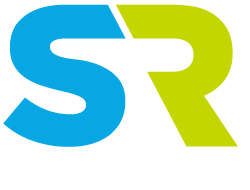 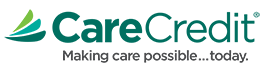 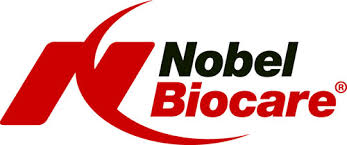 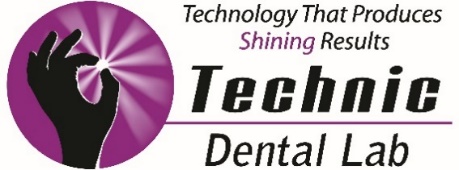 Date: April 13, 2018     Time: 8:00am – 3:00pmDoubleTree Hotel Chicago ~ 1909 Spring Road Oak Brook, IL 60523(Breakfast and Plated Lunch included)6 AGD CE Units        Fee: $95        Please RSVP to Jamie at 219-902-5081 or 708-479-1212 or jamie@technicdentallab.comDentistry has witnessed tremendous advancement in both esthetic and implant dentistry. Advancement in clinical and surgical materials, technology, techniques, implant designs and laboratory support has created patient care that exceeds most expectations.  This has brought with it a significant responsibility for dentists to acquire the necessary knowledge to deliver esthetic and implant treatment at the highest level.This program is designed to reinforce the basic concepts of esthetic and implant dentistry. The real world of clinical practice too often presents the clinician with cases that are not ideal esthetic or implant cases.  Some present challenges in failed or retreatment needs; prosthetic design and material selection can cause confusion. Utilizing real case studies, this course delivers a detailed approach to diagnosing, treatment planning, case presentation, professional communication, material selection, and delivery of treatment. An extensive course handout will provide detailed information on the necessary materials, equipment, instrumentation, technology, and techniques required. Step-by-step protocols, flow charts, and checklist will give each participant a clinical reference that is easy to follow and geared for the real full-time general dentist.Course content:Introduction to dental implants                                                                                                  Restorative indications for maxillary anterior dental implants                                                      Decisions in implant dentistry for maxillary anterior implant(s)Extraction with immediate implant placementDelayed placementProvisional restorationsManagement of soft tissueDeveloping an emergence profileDeveloping or maintaining the papillaImmediate provisionalization – indicationsDelayed provisionalization – indicationsStaff considerations and responsibilitiesPractice managementCommunication - developing your implant teamWith the patientBetween the surgeon and restorative dentistBetween the restorative dentist and the laboratory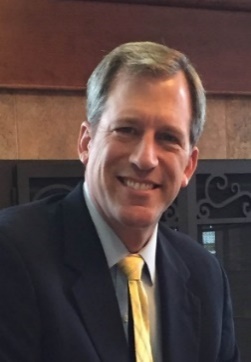 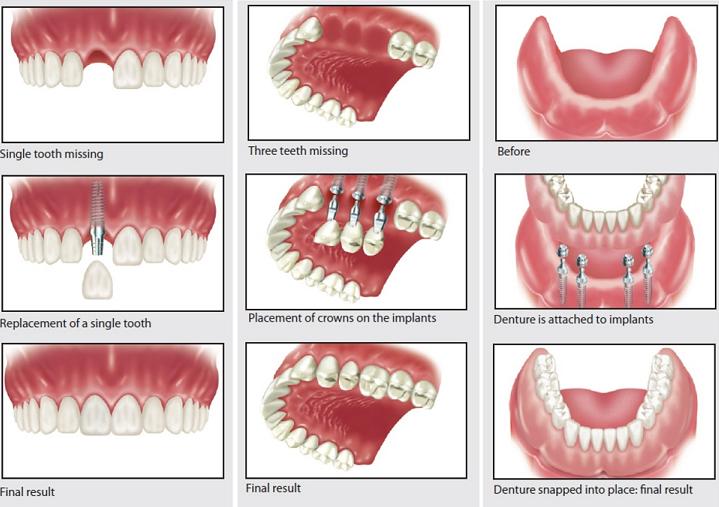 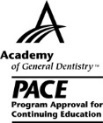         Technic Dental Laboratory, Inc. is designated as an Approved PACE Program Provider by the Academy of General Dentistry.  The formal continuing education programs of this program             provider are accepted by AGD for Fellowship, Mastership and membership maintenance credit.  Approval does not imply acceptance by a state or provincial board of dentistry or AGD        endorsement.   The current term of approval extends from 7/1/2015 to 6/30/2018. Provider ID#324387.                                                                                     TECHNIC DENTAL LAB ~ 11555 West 183rd Place ~ Orland Park, IL 60467 ~ 708-479-1212 ~ www.technicdentallab.com